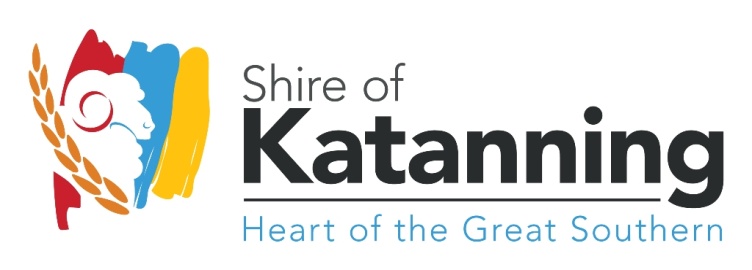 COMMUNITY FINANCIAL ASSISTANCE PROGRAMME (CFAP) APPLICATION FORMIf you are applying for funding for more than one project- a separate form MUST be completed for each project. Please provide all additional documents as requested. Late applications will not be accepted.DETAILS OF YOUR GROUP/ORGANISATIONGroup/organisation name: _________________________________________________________________________________________Postal address: _________________________________________________________________________________________Contact person: Title: Mr, Ms, Mrs, Miss (please circle)   First name:						Surname:                      _________________________________________________________________________________________Position title in the group/organisation:  _________________________________________________________________________________________Contact number: Work:		Mobile:_________________________________________________________________________________________Email:_________________________________________________________________________________________Alternative contact person: Title: Mr, Ms, Mrs, Miss (please circle)   First name:						Surname:                    _________________________________________________________________________________________Position title in the group/organisation:  _________________________________________________________________________________________Contact number: Work:		Mobile:________________________________________________________________________________________Email:_________________________________________________________________________________________Is your group/organisation an Incorporated Association, Not for Profit Company or any other type of institution?Incorporated AssociationNot for Profit Company or charityOther (please specify) _______________________________________________________________If you are not an Incorporated Association, Not for Profit Company, charity or other appropriate organisation you must have an auspicing organisation that will manage the funds and provide a Certificate of Currency for Public Liability Insurance. Please attach a letter of support from the auspicing organisation and a copy of their Certificate of Currency.If applicable:Auspicing organisation name: _________________________________________________________________________________________Contact person: Title: Mr, Ms, Mrs, Miss (please circle)   First name:						Surname:                        _________________________________________________________________________________________ Address: __________________________________________________________________________________________Contact number: Work:		Mobile: __________________________________________________________________________________________Email:_________________________________________________________________________________________ABN of auspicing organisation:_________________________________________________________________________________________REQUIREMENTSOrganisation ABN: ________________________________________________________________________Does your group/organisation have Public Liability Insurance? Yes (please attach a copy of your Certificate of Currency)No – you will need an auspicing organisation to apply for the CFAP that has a Certificate of currency)Is your group/organisation (or auspicing organisation) registered for the Goods and Services Tax (GST)?Yes	No- Please complete and attach a Statement by supplier form available at www.ato.gov.au/uploadedFiles/Content/MEI/downloads/BUS38509n3346_5_2012.pdfIf your group is required to be registered but has not done so, the Shire is required to withhold 46.5% of any grant we provide to you and remit it to the Tax Office. If your group is not required to be registered for GST, you must provide us with a Statement by a supplier form, or as required by the Federal Government we will withhold 46.5% of any grant for tax purposes.Briefly Describe: 
Your group/organisation’s aims? __________________________________________________________________________________________________________________________________________________________________________________The services/activities your group/organisation provides to the community? __________________________________________________________________________________________________________________________________________________________________________________Which are your main target groups?General communityChildren 0-10Youth 11-25Women	MenSeniorsAboriginal or Torres Strait Islander peoplePeople with disabilities and/or carersOther (please specify)__________________________________       If your application is successful, how will you recognise the Shire of Katanning’s contribution to this project?Press releaseAnnual reportSocial mediaFlyersBanners/PostersOther (please specify) _________________________________Equipment purchase: You will need to attach a sticker or plaque on the item/s purchased recognising the Shire’s contribution.Has your organisation received funding from the Shire in the last two years? Please note you cannot apply twice for the CFAP in one financial year.YesNoIf yes, please detail below:Year:				 Amount: _________________________________________________________________________________________Year:				 Amount: _________________________________________________________________________________________Has your organisation provided an acquittal to the Shire for each grant? Yes	The organisation’s acquittal has been received by the Shire.No	If a previous grant has not been acquitted with the Shire you are not eligible to apply.DETAILS OF YOUR PROJECTPlease outline your project/funding request? ___________________________________________________________________________________________________________________________________________________________________________________________________________________________________________________________________________How and when will your project/purchases take place? __________________________________________________________________________________________________________________________________________________________________________________How much funding are you applying for through the CFAP (ex GST)?_________________________________________________________________________________________What is your group/organisation’s contribution to your project? Please include inkind and financials.______________________________________________________________________________________________________________________________________________________________________________________________________________________________________________________________________________How many people do you anticipate will attend/participate in your project once completed?_________________________________________________________________________________________How many people from the region do you anticipate will attend/participate in your project once completed?_________________________________________________________________________________________What benefits will your project deliver to the Katanning community?___________________________________________________________________________________________________________________________________________________________________________________________________________________________________________________________________________Explain how you know the project is needed by the community?___________________________________________________________________________________________________________________________________________________________________________________________________________________________________________________________________________Explain how you know the project is supported by the community?______________________________________________________________________________________________________________________________________________________________________________________________________________________________________________________________________________Name any other groups/individuals that will be involved in the project? (Please attach letters of support)__________________________________________________________________________________________________________________________________________________________________________________On what date/dates will your project start and finish? (Please attach a timeline for your project if applicable)_________________________________________________________________________________________If you are applying for funds for equipment, describe what the equipment is and what it will be used for in the future?___________________________________________________________________________________________________________________________________________________________________________________________________________________________________________________________________________If your application is unsuccessful in the CFAP, how will the project be delivered?___________________________________________________________________________________________________________________________________________________________________________________________________________________________________________________________________________PROJECT QUOTE RECORDThree quotes are recommended for your application. At least one quote from a local supplier is required if the item/s is available locally. Please submit all quotes with your application.Detailed description of the good and/or services: ___________________________________________________________________________________________________________________________________________________________________________________________________________________________________________________________________________List of suppliers invited to submit quotations: Have three quotations been obtained: YesNo        If no, please explain the reason for not obtaining three quotes:____________________________________________________________________________________________________________________________________________________________________________________________________________________________________________________________________________________________________________________________________________________________________Is the quotation accepted the lowest price:YesNo       If no, please explain the reason for not accepting the lowest price:		____________________________________________________________________________________________________________________________________________________________________________________________________________________________________________________________________________________________________________________________________________________________________Please note that applications with multiple funders/contributors are favoured.PLEASE INCLUDE ALL INKIND AND CASH CONTRIBUTIONS.Inkind hours: Please visit https://volunteeringwa.org.au/resources/volunteer-benefits-calculator/ to determine your organisations inkind hours for the project.DECLARATION FROM ORGANISATIONWe declare that the organisation we represent does not operate for profit and the information given in this document is true and accurate. We agree to abide by CFAP Guidelines and funding received will be used for the purpose nominated in this application. Signed by TWO senior members of organisation:Full name: 	Full name:	________________________________________          ____________________________________________Position title:              	Position title:          ________________________________________          ____________________________________________Signature:  	Signature: ________________________________________          ____________________________________________Date:	         Date:          ________________________________________          ____________________________________________DECLARATION FROM AUSPICE ORGANISATION (if applicable)We declare that no funding will be returned to the auspice organisation in the form of fees, administration costs, etc. We agree to manage the funds on behalf of _____________________________________________ and abide by the CFAP Guidelines. Signed by TWO senior members of the auspicing organisation:Full name: 	Full name:	________________________________________          ____________________________________________Position title:              	Position title:             ________________________________________          ____________________________________________Signature:  	Signature: ________________________________________          ____________________________________________Date:	         Date:          ________________________________________          ____________________________________________Please send this application via one of the following:			           MailShire of Katanning				           PO Box 130, Katanning, WA, 6317Emailadmin@katanning.wa.gov.au        In person16-24 Austral Terrace, Katanning                            Checklist of items to attach:Letter of support from auspice organisation (if applicable)Copy of Certificate of Currency for Public Liability InsuranceStatement of Supplier (if applicable)Letter of support from other groupsProject timeline (if applicable)Copies of quotes for all expenditure requested through the CFAPSupplierContact Name/NumberQuote $ (ex GST)DeliveryAvailabilityPROPOSED PROJECT INCOMEBUDGET (ex GST)STATUSFor example: CFAP grant request 1000UnconfirmedFor example: Own organisation cash contribution 500ConfirmedFor example: Own organisation in-kind contribution200ConfirmedFor example: Lotterywest grant2000PendingTOTAL INCOMEPROPOSED PROJECT EXPENDITUREBREAKDOWN (ex GST)FUNDING SOURCEFor example: Newspaper Advertisement  500CFAPFor example: Purchase of chairs and tables500CFAPFor example: Clown entertainment500Own organisation cash contributionFor example: Venue hire200Own organisation in-kind contributionFor example: Bouncy Castle hire2000LotterywestTOTAL EXPENDITURE